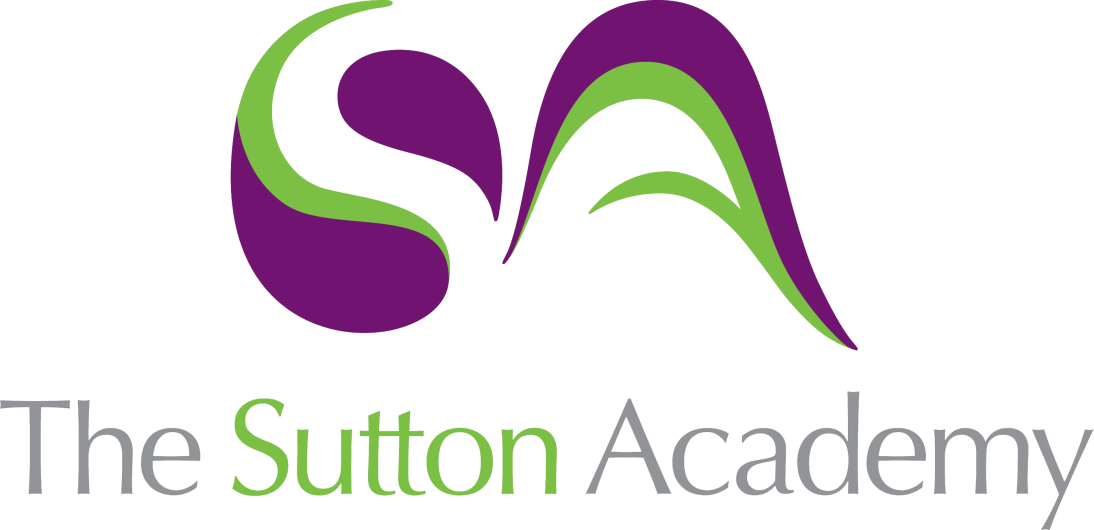 Knowledge Rich Curriculum Plan Science – Chemistry Year 13 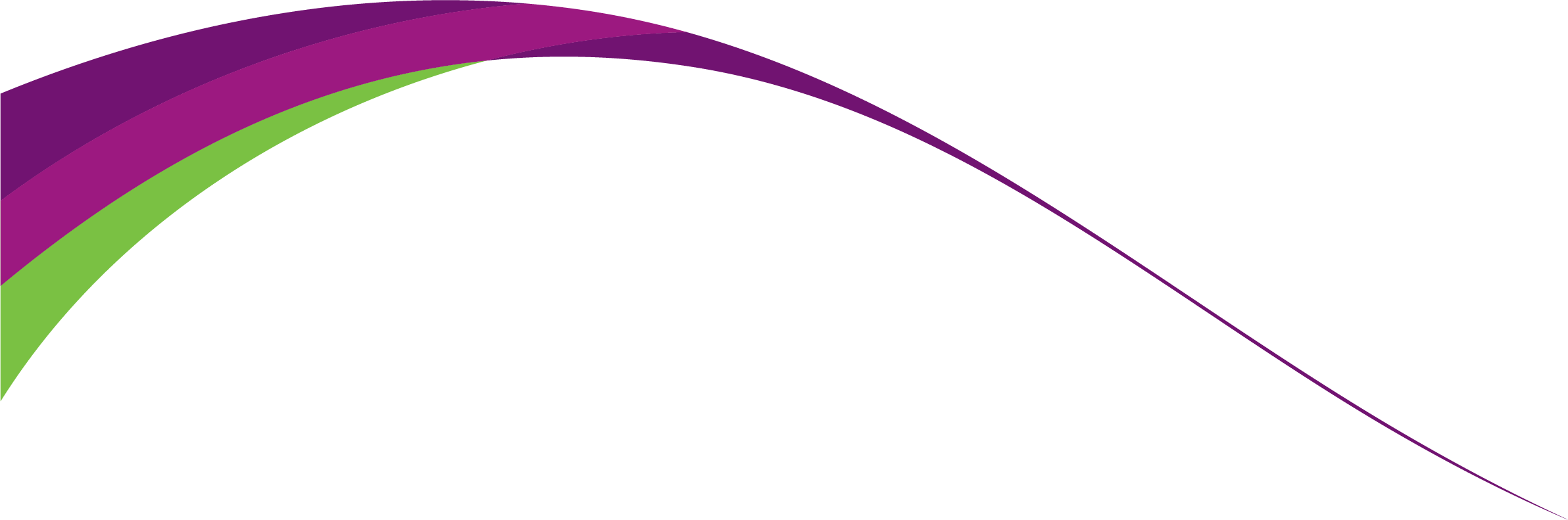 Science Year 13 Chemistry Unit: Period 3Lesson/Learning Sequence Intended Knowledge:Students will know that…Tiered Vocabulary Prior Knowledge:In order to know this students, need to already know that…Practical OpportunitiesLesson: Reactions of period 3 elementsStudents will know that when sodium reacts with water a very exothermic reaction occurs, producing hydrogen and sodium hydroxide (colourless solution)Students will know that when magnesium reacts with cold water magnesium hydroxide and hydrogen form: Mg + 2H2O  Mg(OH)2 + H2Students will know that when magnesium reacts with steam magnesium oxide and hydrogen are formed: Mg + H2O  MgO + 2H2Students will know that sodium burns in oxygen with an orange flame to produce a white solid sodium oxide, Na2OStudents will know that magnesium burns in oxygen with an intense white flame, producing white solid magnesium oxide, MgOStudents will know that if aluminium is powdered it will burn with oxygen to form a white solid, aluminium oxide (Al2O3)Students will know that silicon will burn I oxygen to produce silicon dioxide, SiO2Students will know that phosphorous catches fire spontaneously in air with a white flame, producing phosphorous (V) oxide, P4O10Students will know that sulfur burns in air to form sulfur dioxide (SO2) which can be further reacted with oxygen to form sulfur trioxide (SO3)Students need to already know that period 3 elements are found in the 3rd row of the periodic table.Students need to already know that electronegativity increases across the period, and atomic radius decreases across the period.Reactions of elements with oxygen and testing pH of the oxidesLesson: Properties of period 3 oxidesStudents will know that the melting and boiling points for the metallic oxides (Na2O, MgO, Al2O3) are high due to strong attractions between the ions. Students will know that silicon dioxide has a high melting point due to its giant covalent structure.Students will know that phosphorous oxide, sulfur dioxide/ trioxide are molecular structuresStudents will know that phosphorous oxide has a relatively high melting point due to the large number of atoms increasing the intermolecular forcesStudents will know that when sodium oxide reacts with water, sodium hydroxide is formed. This has a high pH (alkali)Students will know that when magnesium oxide reacts with water it forms magnesium hydroxide, which is basic.Students will know that aluminium oxide and silicon dioxide doesn’t react readily with water.Students will know that when phosphorous (V) oxide reacts with water to form phosphoric acid, which is acidic.Students will know how to represent the structure of phosphoric acid.Students will know that when sulfur trioxide reacts with water sulfuric acid is produced.Students will know that sodium and magnesium oxide react with acids to produce a salt and water.Students will know that amphoteric means that it acts as both an acid and an alkaliStudents will know that aluminium oxide reacts with acid to form a salt and waterStudents will know how to represent the reactions of period 3 oxides using equations.Students already need to know that period 3 elements form oxides when reacting with oxygenStudents need to already know the formulae of the period 3 oxides are Na2O, MgO, Al2O3, SiO2, P4O10, SO2 and SO3ScienceYear 13 Chemistry Unit: Transition MetalsLesson/Learning Sequence Intended Knowledge:Students will know that…Tiered Vocabulary Prior Knowledge:In order to know this students, need to already know that…Practical OpportunitiesLesson: Properties of transition metalsStudents will know that transition metals are metals that have in incomplete d sub-shell when either an atom or an ion, and for this reason zinc doesn’t count as a transition metal.Students will know that transition metals form complexesStudents will know that transition metals form coloured ionsStudents will know that transition metals have variable oxidation statesStudents will know that transition metals can be used as catalysts.Students will know that a ligand is a molecule or ion that forms a coordinate bond with a transition metal by donating a pair of electrons.Students will know that a complex is a central metal ion/ atom surrounded by ligandsStudents will know that coordination number is the number of coordinate bonds to the central metal atom/ ion.Students will know how to represent transition metal complexes.Ligand: a molecule or ion that forms a coordinate bond with a transition metal ionStudents need to already know that transition metals are d-block elementsStudents need to already know that a coordinate bond is a covalent bond where both electrons are provided by one of the atoms/ speciesLesson: Substitution ReactionsStudents will know that monodentate ligands form one coordinate bond only, and examples include H2O, NH3 and Cl-Students will know that NH3 and H2O are similar sized ligands, which are capable of forming octahedral complexes (coordinate number = 6)Students will know that the Cl- ligand is larger than NH3 and H2O, which means that it can only form tetrahedral complexes (coordination number = 4)Students will know that exchange between NH3 and H2O ligands involves no change in the coordination number. Students will know exchange of the ligand H2O by Cl- can lead to the coordination number changing.Students will know that ligands can be bidentate, for example H2NCH2CH2NH2 and C2O42-.Students will know that ligands can be multidentate, for example EDTA4-.Students will know that substitution reactions that see the number of products > number of reactants, then entropy increases. This makes the reaction more feasible.Students will know that Haem is an iron (II) complex with a multidentate ligand.Students will know that oxygen forms a coordinate bond to Fe(II) in haemoglobin, allowing oxygen to be transported in the blood.Students will know that carbon monoxide is toxic because it replaces oxygen coordinately bonded to the iron (II)Students will know that bidentate and multidentate ligands replace monodentate ligands in the chelating effectMonodentate: forms one coordinate bondBidentate: forms two coordinate bondMultidentate: forms more than two coordinate bondStudents need to already know that ligands are atoms/ molecules that form coordinate bonds with transition metalsStudents will know that entropy is a measure of disorder, and that the more disordered a reaction is the more feasible it is to occur.Test tube reactions of complexesLesson: Shapes of Complex IonsStudents will know that transition metal ions commonly form octahedral complexes with small ligands.Students will know that cis-trans isomerism is a special case of E-Z isomerism, where both groups are the sameStudents will know that octahedral complexes can display cis-trans isomerism with monodentate ligandsStudents will know that octahedral complexes can exhibit optical isomerism with bidentate ligandsStudents will know that transition metal ions commonly form tetrahedral complexes with larger ligands (e.g. Cl-)Students will know that square planar complexes can form, and they can display cis trans isomerismStudents will know that cisplatin (a transition metal ion complex) is used as a cancer drug, and is the cis isomer.Students will know that Ag+ can form linear complexes, such as [Ag(NH3)2]+, which is used as Tollens’ reagent.Students will know how to draw the shapes of complex ionsStudents will know how to determine whether a complex is exhibiting cis-trans isomerism and optical isomerismStudents will know how to represent cis-trans and optical isomers.Students need to already know that molecular shapes are determined by VSEPRStudents need to already know how to determine if a molecule would exhibit E-Z isomerismLesson: Coloured IonsStudents will know that transition metals can be identified by their colour.Students will know that colour occurs when some wavelengths of visible light are absorbed and the remaining wavelengths of light are transmitted or reflected.Students will know that d electrons move from the ground state to an excited state when light is absorbed.Students will know that the energy difference between the ground state and the excited state of the d electrons is given by: ∆E = hν = hc/λStudents will know how to use the above equation to calculate energy change, frequency or wavelengthStudents will know that changes in oxidation state, coordination number and ligand can alter the change in energy between the ground state and excited state, which leads to a change in colour.Students will know that the absorption of visible light is used in spectroscopyStudents will know that colorimeters can be used to determine the concentration of coloured ions.Students will know how to use colorimetry, including the use of a calibration curve.Students need to already know that transition metals are metals where the atom or the ion have incomplete d orbitalsStudents need to already know that transition metals can form coloured ionsUsing CalorimetryLesson: Variable Oxidation StatesStudents will know that vanadium can have 4 main oxidation states: +5, +4, +3, +2Students will know that vanadium exists in the +5 oxidation state in the species VO2+Students will know that compounds containing vanadium (V) are yellowStudents will know that vanadium exists in the +4 oxidation state as VO2+.Students will know that compounds containing vanadium (IV) are blue in colourStudents will know that vanadium exists in the +3 oxidation state in the ion V3+.Students will know that compounds containing vanadium (III) are green in colourStudents will know that vanadium exists in the +2 oxidation state in the ion V2+.Students will know that compounds containing vanadium (II) are violet in colourStudents will know that vanadium species in oxidation states IV, III and II are formed by the reduction of VO2+ using zinc in acidic solution.Students will know that the redox potential for a transition metal ion changing from higher to a lower oxidation state is influenced by pH and the ligands in the complex.Students will know that the reduction of Tollens’ reagent to metallic silver is used to distinguish between aldehydes and ketonesStudents will know that redox titrations can be carried out to determine quantitative properties of ions.Students will know how to perform calculations for redox titrations.Students need to already that an atom’s oxidation state is equal to the charge its ion would haveStudents need to already know that one of the properties of transition metals is that they have variable oxidation statesLesson: CatalystsStudents will know that heterogeneous means in different states, and homogeneous means in the same stateStudents will know that a heterogeneous catalyst is in a different phase from the reactants and the reaction occurs at active sites on the surfaceStudents will know that in heterogeneous catalysis, the reactants adsorb onto the surface of the catalyst, which causes bonds to weaken.Students will know that support medium is used to maximise the surface area of a heterogeneous catalyst whilst minimising the cost, such as the honeycomb structure within a catalytic converterStudents will know that V2O5 acts as a catalyst in the Contact processStudents will know that the Contact process involves sulfur dioxide being converted into sulfur trioxide, and this reaction is catalysed by V2O5: SO2 + ½ O2  SO3Students will know that this happens through the following stages: SO2 + V2O5  SO3 + V2O4      V2O4 + ½ O2  V2O5Students will know that Fe is used as a heterogeneous catalyst in the Haber processStudents will know that heterogeneous catalysts can become poisoned through impurities which block the active site, reducing the efficiency of the catalystStudents will know that a homogeneous catalyst is in the same phase as the reactantsStudent sill know that iron ions catalyse the reaction between persulfate ions (S2O82- + 2I-  2SO42- + I2). This is important as due to the fact the two ions are negative they repel each other, meaning the reaction would be slowStudents will know that this happens through the following steps: S2O82- + 2Fe2+  2SO42- + 2Fe3+    2Fe3+ + 2I-  2Fe2+ + 2I-Students will know that autocatalysis involves a reaction being catalysed by one of its products. And example of this is the reaction between potassium manganate and ethanedioic acidStudents will know that this reaction is very slow at room temperature, but is catalysed by manganese 2 ionsStudents will know that the equation for this reaction is 2MnO4- + 6H+ + 5C2O42-  2Mn2+ + 8H2O + 10CO2Students need to already know that catalysts are substances that can increase the rate of a chemical reaction without being used up themselvesStudents need to already know that transition metals are used as catalystsScienceYear 13 Chemistry Unit: Reactions of Ions in Aqueous SolutionLesson/Learning Sequence Intended Knowledge:Students will know that…Tiered Vocabulary Prior Knowledge:In order to know this students, need to already know that…Lesson: Reactions of IonsStudents will know that in aqueous solution, Fe2 and Cu2+ ions form [M(H2O)6]2+ complexes.Students will know that in aqueous solution, Al3+ and Fe3+ ions form [M(H2O)6]3+ complexesStudents will know that [M(H2O)6]3+ solutions are more acidic than [M(H2O)6]2+ solutions.Students will know that 3+ ions are more acidic than 2+ ions because the charge of the ion pulls the electrons In the O-H bonds closer to it, making it easier for a proton to be lostStudents will know that some metal hydroxides (e.g. Al(OH)3) are amphoteric as they dissolve in both acids and bases.Students will know that when hydroxide is added to [Fe(H2O)6]2+ it forms [Fe(H2O)4(OH)2], which is a green precipitate.Students will know that when hydroxide is added to [Cu(H2O)6]2+, a blue precipitate forms ([Cu(H2O)4(OH)2])Students will know that when hydroxide is added to [Al(H2O)6]3+, a white precipitate first forms ([Al(H2O)3(OH)3]), and when an excess of hydroxide is added this precipitate dissolves and [Al(H2O)2(OH)4]- formsStudents will know that when hydroxide is added to [Fe(H2O)6]3+, the solution goes from a pale yellow colour to form a dark orange-brown precipitate ([Fe(H2O)3(OH)3]) formsStudents will know that when ammonia is added to [Fe(H2O)6]2+ it forms [Fe(H2O)4(OH)2], which is a green precipitate.Students will know that when ammonia is added to [Cu(H2O)6]2+, a blue precipitate forms ([Cu(H2O)4(OH)2]), and then when an excess of ammonia is added it turns a dark blue solution ([Cu(NH3)4(H2O)2]2+)Students will know that when ammonia is added to [Al(H2O)6]3+, a white precipitate first forms ([Al(H2O)3(OH)3])Students will know that when ammonia is added to [Fe(H2O)6]3+, the solution goes from a pale yellow colour to form a dark orange-brown precipitate ([Fe(H2O)3(OH)3]) formsStudents will know that the M2+ complexes aren’t acidic enough to form carbon dioxide when carbonate is added.Students will know that when carbonate is added to [Al(H2O)6]3+, a white precipitate first forms ([Al(H2O)3(OH)3]) and bubbling is seen (as carbon dioxide is released)Students will know that when ammonia is added to [Fe(H2O)6]3+, the solution goes from a pale yellow colour to form a dark orange-brown precipitate ([Fe(H2O)3(OH)3]), and carbon dioxide bubbles also formStudents need to already know that the majority of transition metals will form octahedral complexes with waterLesson: Required Practical 11Students will know how to carry out simple test-tube reactions to identify metal ions in aqueous solution